Протокол № 210/УР -Рзаседания Закупочной комиссии по конкурсу в электронной форме с участием только субъектов МСП  на право заключения договора на выполнение работ: «Ремонт ограждений объектов СП "ЦЭС"». (Лот №  2501-РЕМ ПРОД-2021-ДРСК).СПОСОБ И ПРЕДМЕТ ЗАКУПКИ: конкурс в электронной форме с участием только субъектов МСП на право заключения договора на выполнение работ: «Ремонт ограждений объектов СП "ЦЭС"». (Лот № 2501-РЕМ ПРОД-2021-ДРСК).КОЛИЧЕСТВО ПОДАННЫХ ЗАЯВОК НА УЧАСТИЕ В ЗАКУПКЕ: 6 (шесть) заявокКОЛИЧЕСТВО ОТКЛОНЕННЫХ ЗАЯВОК: 1 (одна) заявка.ВОПРОСЫ, ВЫНОСИМЫЕ НА РАССМОТРЕНИЕ ЗАКУПОЧНОЙ КОМИССИИ: О рассмотрении результатов оценки вторых частей предложений Участников.Об отклонении заявки Участника № 531915 ООО  "НОВЫЙ ДОМ".О признании заявок соответствующими условиям Документации о закупке по результатам рассмотрения вторых частей заявок.РЕШИЛИ:По вопросу № 1Признать объем полученной информации достаточным для принятия решения.Принять к рассмотрению вторые части заявок следующих участников:По вопросу № 2Отклонить заявку Участника № 531915 ООО  "НОВЫЙ ДОМ" от дальнейшего рассмотрения на основании п. 4.16.4 б) Документации о закупке, как несоответствующую следующим требованиям:По вопросу № 3Признать вторые части заявок следующих Участников:№ 529738 ООО "ДИНАСТИЯ"№ 535988 ООО "ЛИДЕР СЕРВИС"№ 537710 ООО "ТОРГОВО-ПРОИЗВОДСТВЕННАЯ КОМПАНИЯ "СВЕТОТЕХНИКА"№ 538281 ИП Арутюнян С. А.№ 538711 ООО "ПОДРЯДЧИК ДВ"соответствующими условиям Документации о закупке и принять их к дальнейшему рассмотрению. Секретарь Закупочной комиссии 1 уровня  	                                      Чуясова Е.Г.Тел. (4162) 397-268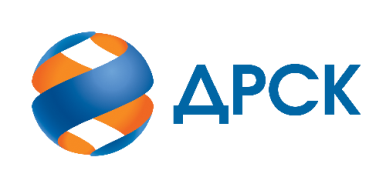                                                                      АКЦИОНЕРНОЕ ОБЩЕСТВО                «ДАЛЬНЕВОСТОЧНАЯ РАСПРЕДЕЛИТЕЛЬНАЯ СЕТЕВАЯ КОМПАНИЯ»г.  Благовещенск«04» февраля 2021 года№п/пДата и время регистрации заявкиИдентификационный номер Участника16.12.2020 08:22:43№ 529738 ООО "ДИНАСТИЯ"ИНН 2801128260, КПП 280101001, ОГРН 108280100059014.12.2020 10:32:48№ 531915 ООО  "НОВЫЙ ДОМ" ИНН 2801154567, КПП 280101001, ОГРН 110280101242317.12.2020 09:48:03№ 535988 ООО "ЛИДЕР СЕРВИС" ИНН 2801169595, КПП 280101001, ОГРН 112280100167418.12.2020 03:18:20№ 537710 ООО "ТОРГОВО-ПРОИЗВОДСТВЕННАЯ КОМПАНИЯ "СВЕТОТЕХНИКА" ИНН 2801243633, КПП 280101001, ОГРН 118280100805916.12.2020 16:35:31№ 538281 ИП Арутюнян С. А.ИНН 281700570332, ОГРН 31028012080005517.12.2020 09:34:59№ 538711 ООО "ПОДРЯДЧИК ДВ"ИНН 2801209946, КПП 280101001, ОГРН 1152801006115№п/пДата и время регистрации заявкиИдентификационный номер Участника16.12.2020 08:22:43№ 529738 ООО "ДИНАСТИЯ"ИНН 2801128260, КПП 280101001, ОГРН 108280100059014.12.2020 10:32:48№ 531915 ООО  "НОВЫЙ ДОМ" ИНН 2801154567, КПП 280101001, ОГРН 110280101242317.12.2020 09:48:03№ 535988 ООО "ЛИДЕР СЕРВИС" ИНН 2801169595, КПП 280101001, ОГРН 112280100167418.12.2020 03:18:20№ 537710 ООО "ТОРГОВО-ПРОИЗВОДСТВЕННАЯ КОМПАНИЯ "СВЕТОТЕХНИКА" ИНН 2801243633, КПП 280101001, ОГРН 118280100805916.12.2020 16:35:31№ 538281 ИП Арутюнян С. А.ИНН 281700570332, ОГРН 31028012080005517.12.2020 09:34:59№ 538711 ООО "ПОДРЯДЧИК ДВ"ИНН 2801209946, КПП 280101001, ОГРН 1152801006115№ п/пОснования для отклоненияВ результате проверки было установлено, что предприятие находится в реестре недобросовестных поставщиков, реестровая запись № РНП.249336-20 от 06.11.2020 г., что не соответствует пп.5 п.10.1 Приложения 3 Документации о закупке «Сведения об Участнике закупки должны отсутствовать в реестре недобросовестных поставщиков, предусмотренном Законом 223-ФЗ, а также в реестре недобросовестных поставщиков, предусмотренном Законом 44-ФЗ, которые размещены в ЕИС». Предоставленная выписка из  реестра членов саморегулируемой организации, основанная на членстве лиц в области строительства не соответствует п.7.2 Технических требований: «Дата выписок не должна быть старше одного месяца на дату подачи заявки Участника».